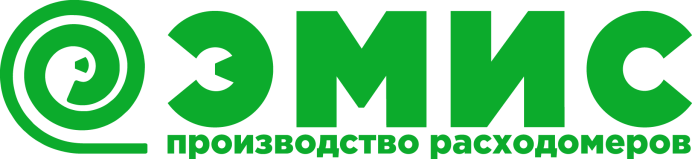 454007, г. Челябинск, пр. Ленина, 3тел.: (351) 729-99-12 / факс: (351) 729-99-13сайт: www.emis-kip.ru / e-mail: diler@emis-kip.ruАНКЕТАпретендента на статус официального представителяПолное наименование компании.Юридический, фактический и почтовый адреса компании.Телефон, факс, e-mail, сайт компании.Год создания компании.Направление деятельности.Является ли Ваша компания членом СРО (год выдачи, название, вид деятельности).Первое лицо компании (Ф.И.О, должность, контактные данные).Контактное лицо компании (Ф.И.О, должность, контактные данные).Наличие собственного производства, количество работников.Наличие складских помещений.Наличие и численность сотрудников (отдела продаж, проектного отдела, инженерной службы, службы сервиса), уровень компетенции.Наличие опыта продаж средств измерения расхода (в т.ч. в составе узлов, блоков и т.п.).Дистрибьютором, каких производителей является Ваша компания.Комплекс услуг предоставляемых Вашей компанией (проектирование, поставка оборудования, монтаж/шефмонтаж, пуско-наладочные работы, сервисное обслуживание приборного парка).Крупные заказы/проекты, которые были реализованы, VIP - Заказчики.Основные методы продвижения продукции.Среднегодовой рекламный бюджет компании на продвижении продукции.Участие в зарубежных/российских/региональных маркетинговых мероприятиях (выставки, конференции, семинары, размещение информации в СМИ и т.п.).Какой уровень сотрудничества Вы рассматриваете с нашей компанией.Предполагаемый объем реализации продукции «ЭМИС», способы её продвижения на рынке, планируемая территория поставок. Банковские реквизиты Вашей компании.Анкету заполнил: _________________________________________________						(Должность)		(Подпись)		(Ф.И.О)Дата: «___»__________ 201__ года			 М.П.